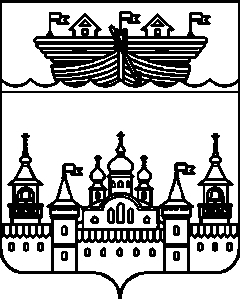 ПОСЕЛКОВЫЙ СОВЕТ Р.П. ВОСКРЕСЕНСКОЕВОСКРЕСЕНСКОГО МУНИЦИПАЛЬНОГО РАЙОНАНИЖЕГОРОДСКОЙ ОБЛАСТИРЕШЕНИЕ23 декабря  2020 года	№ 57О внесении изменений и дополнений в Устав р.п. ВоскресенскоеВоскресенского муниципального района Нижегородской областиВ соответствии с Федеральным законом от 06 октября 2003 года №131-ФЗ «Об общих принципах организации местного самоуправления в Российской Федерации», Законами Нижегородской области от 5 ноября 2014 года № 150-З «О закреплении за сельскими поселениями Нижегородской области вопросов местного значения», от 5 ноября 2014 года № 152-З «Об отдельных вопросах организации местного самоуправления в Нижегородской области», в целях приведения Устава р.п.Воскресенское Воскресенского муниципального района в соответствие с действующим законодательством поселковый Совет решил:1.Принять изменения и дополнения в Устав р.п.Воскресенское Воскресенского муниципального района Нижегородской области согласно приложению.2.Направить прилагаемые изменения и дополнения в Устав р.п.Воскресенское Воскресенского муниципального района Нижегородской области на государственную регистрацию в Главное управление Министерства юстиции Российской Федерации по Нижегородской области.3.Обнародовать настоящее решение после его государственной регистрации путем вывешивания в общедоступных для населения местах, опубликовать на официальном сайте администрации Воскресенского муниципального района - http://www.voskresenskoe-adm.ru.4.Настоящее решение вступает в силу после его обнародования.Глава местного самоуправления				С.Н.Шадрунов			 			Приложениек решению поселкового Совета р.п.Воскресенское от  23.12.2020 г..№ 571. Часть 1 статьи 5 «Права органов местного самоуправления р.п. Воскресенское на решение вопросов, не отнесенных к вопросам местного значения поселений» дополнить пунктом 15 следующего содержания:«15) предоставление сотруднику, замещающему должность участкового уполномоченного полиции, и членам его семьи жилого помещения на период замещения сотрудником указванной должности.»2.В пункте 3 части 2 статьи 26  Устава слова «организаций и общественных объединений» исключить.3.Часть 4 статьи 26 «Депутат поселкового Совета» изложить в следующей редакции:«4. Депутаты поселкового Совета р.п. Воскресенское осуществляют свои полномочия на непостоянной основе.Депутату поселкового Совета р.п. Воскресенское для осуществления своих полномочий на непостоянной основе гарантируется сохранение места работы (должности) на период, продолжительность которого  составляет в совокупности 4 рабочих дня в месяц.»4. В части 13 статьи 30 Устава слова «частью 11» заменить словами «частью 12»5.Статью 44 «Порядок принятия Устава р.п. Воскресенское, внесения изменений и дополнений в настоящий Устав» дополнить частью 11 следующего содержания:«11. Портал Минюста России «Нормативные правовые акты в Российской Федерации» (http://pravo-minjust.ru, http://право-минюст.рф, регистрация в качестве сетевого издания Эл № ФС77-72471 от 05.03.2018) в информационно-телекоммуникационной сети «Интернет» может быть использован в качестве дополнительного источника официального опубликования (обнародования) Устава р.п. Воскресенское и муниципальных правовых актов о внесении в него изменений.»